Social Media For ResearchersI2:  Using Microsoft Academic SearchWhat is it?  Microsoft Academic Search provides a search facility for research papers, together with a self-claim mechanism for authors.Why bother?  The service can provide metrics on citations. However there is a need to remove false hits on automatically-claimed papers.Exercise 1:  FamiliarisationI2.1	Go to the Microsoft Academic Search home page at   Then  use the search facility to explore areas of interest.Exercise 2:  A Profile in Microsoft Academic SearchI2.2	Search for “Brian Kelly UKOLN” and then click on the author’s name in one of the search results to view his profile. A profile as shown in Figure 1 will be displayed. 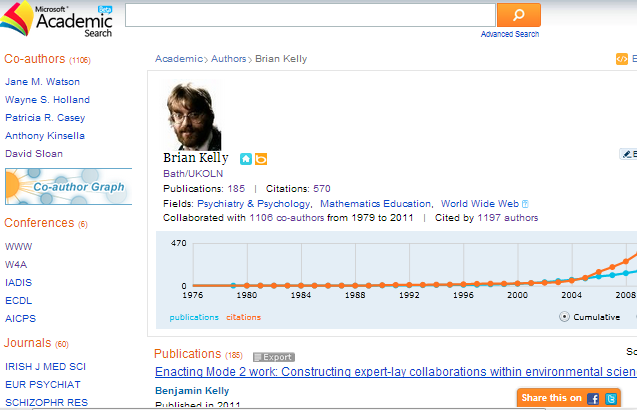 I2.3	Click on the links to the numbers of Publications and Citations to see the details for the author. I2.4	Click on the W4A conference in the Conference link in the sidebar to see paper published in this conference. Select the Sort by Citation option to view the most highly cited papers at the conference. I2.5	Click on the Co-author link in the profile sidebar. How useful is this display?Exercise 3:  Reality CheckI2.6	Return to the author’s profile page. Look at the list of apparent publications. Do these publications appear to reflect the author’s expertise in Web accessibility?I2.7	What reasons might there be for incorrect papers being attributed to an author?Social Media For ResearchersI2:  Using Microsoft Academic SearchWhat is it?  Microsoft Academic Search provides a search facility for research papers, together with a self-claim mechanism for authors.Why bother?  The service can provide metrics on citations. However there is a need to remove false hits on automatically-claimed papers.Exercise 1:  FamiliarisationI2.1	Go to the Microsoft Academic Search home page at   Then  use the search facility to explore areas of interest.Exercise 2:  A Profile in Microsoft Academic SearchI2.2	Search for “Brian Kelly UKOLN” and then click on the author’s name in one of the search results to view his profile. A profile as shown in Figure 1 will be displayed. I2.3	Click on the links to the numbers of Publications and Citations to see the details for the author.  I2.4	Click on the W4A conference in the Conference link in the sidebar to see paper published in this conference. Select the Sort by Citation option to view the most highly cited papers at the conference.I2.5	Click on the Co-author link in the profile sidebar. How useful is this display?Exercise 3:  Reality CheckI2.6	Return to the author’s profile page. Look at the list of apparent publications. Do these publications appear to reflect the author’s expertise in Web accessibility?I2.7	What reasons might there be for incorrect papers being attributed to an author?Strengths and Limitations of Microsoft Academic SearchWhat are the strengths and limitations of services such as Microsoft Academic Search?Managing ContentHow would you / should you go about ensuring that papers assigned to you are actually yours?? Questions and CommentsMake a note of any questions and comments you have about services such as Microsoft Academic Search?Further Information and Useful LinksFor further information see:Will the Real Scott Wilson Please Stand Up, Please Stand Up, UK Web Focus blog, 20 Sep 2011, http://ukwebfocus.wordpress.com/2011/09/20/will-the-real-scott-wilson-please-stand-up-please-stand-up/Strengths and Limitations of Microsoft Academic SearchWhat are the strengths and limitations of services such as Microsoft Academic Search?Managing ContentHow would you / should you go about ensuring that papers assigned to you are actually yours?? Questions and CommentsMake a note of any questions and comments you have about services such as Microsoft Academic Search?Further Information and Useful LinksFor further information see:Will the Real Scott Wilson Please Stand Up, Please Stand Up, UK Web Focus blog, 20 Sep 2011, http://ukwebfocus.wordpress.com/2011/09/20/will-the-real-scott-wilson-please-stand-up-please-stand-up/